UNIWERSYTET KAZIMIERZA WIELKIEGO                                        W BYDGOSZCZYul. Chodkiewicza 30, 85 – 064 Bydgoszcz, tel. 052 341 91 00 fax. 052 360 82 06NIP 5542647568 REGON 340057695www.ukw.edu.plUKW/BZP-D-15/2015				Bydgoszcz, 05. 08. 2015 r.Dotyczy: przetargu nieograniczonego na: Dostawę materiałów elektrycznych na potrzeby Uniwersytetu Kazimierza Wielkiego w BydgoszczyZAWIADOMIENIE O UNIEWAŻNIENIU WYNIKU POSTĘPOWANIAORAZ POWTÓRZENIU CZYNNOŚCI BADANIA I OCENY OFERT	W związku z informacją złożoną przez Wykonawcę „Elektros s.c.” J.M.D.B. Jarzemscy   z siedzibą w Bydgoszczy przy ul  Pielęgniarskiej 6, dotyczącą wyboru oferty najkorzystniejszej, Zamawiający – Uniwersytet Kazimierza Wielkiego w Bydgoszczy – informuje, że unieważnia wynik postępowania na  „Dostawę materiałów elektrycznych na potrzeby Uniwersytetu Kazimierza Wielkiego w Bydgoszczy” ogłoszony w dniu 4.08.2015r. oraz  dokona powtórzenia czynności badania i oceny ofert.	                                                                                                                     Kwestor	mgr Arletta Szyińska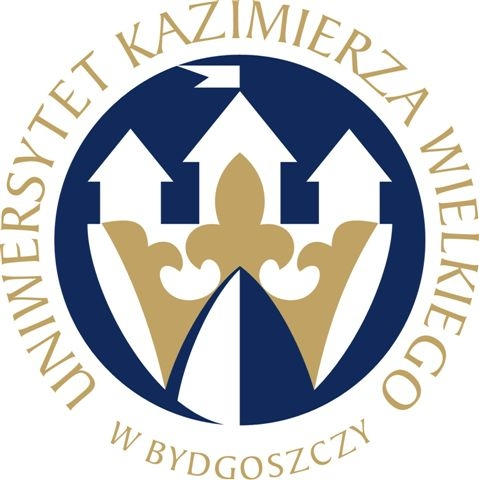 